Rīgas 1. speciālā internātpamatskola - attīstības centrsAPSTIPRINĀTS  iepirkuma komisijas 2019.gada 21. jūnija sēdē, protokols Nr.1Iepirkuma“Mēbeļu piegāde Rīgas 1. speciālajai internātpamatskolai - attīstības centram”Identifikācijas Nr.R1SIPS2019/1NOLIKUMSRīga2019VISPĀRĪGĀ INFORMĀCIJA PAR IEPIRKUMUIepirkuma mērķis un metodeIepirkuma mērķis ir noteikt mēbeļu piegādes izdevīgāko piedāvājumu saskaņā ar pasūtītāja izstrādāto tehnisko specifikāciju.Iepirkuma metode – iepirkums saskaņā ar Publiskā iepirkumu likuma 9.pantu.Iepirkuma identifikācijas numurs – R1SIPS2019/1Ziņas par pasūtītājuRīgas 1. speciālā internātpamatskola - attīstības centrs, reģ. Nr. 90000013606, adrese: Ģertrūdes iela 18, Rīgā, LV- 1011Piedāvājuma iesniegšanas vieta, datums, laiks un kārtībaIepirkuma piedāvājumi jāiesniedz līdz 2019.gada 16. jūlijam plkst.14:00, Rīgas 1. speciālā internātpamatskolā - attīstības centrā, Ģertrūdes iela 18, Rīgā, LV- 1011, personiski vai atsūtot pa pastu, kuru pasts ir piegādājis Pasūtītājam līdz 2019.gada 16. jūlijam plkst.14:00. Piedāvājums, kas iesniegts pēc minētā termiņa, netiks atvērts un tiks atdots atpakaļ iesniedzējam.Piedāvājuma iesniegšanas kārtība:Pretendents piedāvājumu var iesniegt, sākot ar iepirkuma izziņošanas dienu.Saņemtie pretendentu piedāvājumi tiek reģistrēti “Pretendentu iesniegto piedāvājumu reģistrācijas sarakstā”, to iesniegšanas secībā, norādot pretendenta nosaukumu, adresi, e-pasta adresi, tālruņa un faksa numuru, piedāvājuma iesniegšanas datumu un laiku. Pretendents, iesniedzot piedāvājumu, var pieprasīt apliecinājumu tam, ka piedāvājums saņemts ar norādi par piedāvājuma saņemšanas laiku.Piedāvājumu grozīšanas vai atsaukšanas kārtība:Pretendenti pirms piedāvājuma iesniegšanai noteiktā termiņa beigām, var savos iesniegtajos piedāvājumos izdarīt izmaiņas, norādot uz aploksnes - “Grozījumi piedāvājumā iepirkumam “Mēbeļu piegāde Rīgas 1. speciālajai internātpamatskolai - attīstības centram”. Pretendenti, pirms piedāvājuma iesniegšanai noteiktā termiņa beigām, var savus iesniegtos piedāvājumus atsaukt, paziņojot par to iepirkuma komisijai rakstiski, norādot uz aploksnes - “Piedāvājuma atsaukums iepirkumam “Mēbeļu piegāde Rīgas 1. speciālajai internātpamatskolai - attīstības centram”.Piedāvājuma mainīšanas gadījumā par piedāvājuma iesniegšanas laiku tiks uzskatīts pēdējā piedāvājuma iesniegšanas brīdis.Iesniegtie iepirkuma piedāvājumi ir pasūtītāja īpašums un netiek atdoti atpakaļ pretendentiem.Pēc iepirkuma piedāvājumu iesniegšanas noteiktā termiņa beigām, piedāvājumā labojumi vai papildinājumi nav izdarāmi. Atsauktie iepirkuma piedāvājumi, kā arī piedāvājumi, kurus pasūtītājs saņem pēc piedāvājumu iesniegšanas noteiktā termiņa beigām, netiek atvērti un tiek izsniegti atpakaļ attiecīgajiem pretendentiem.Pretendentam piedāvājumā jānorāda, vai attiecībā uz piedāvājuma priekšmetu vai atsevišķām tā daļām nepieciešams ievērot komercnoslēpumu.Piedāvājuma noformēšanaIesniegtajiem dokumentiem ir jābūt skaidri salasāmiem, lai izvairītos no jebkādām šaubām un pārpratumiem, kas attiecas uz vārdiem un skaitļiem. Tiem ir jābūt bez kļūdām, dzēsumiem, aizkrāsojumiem, neatrunātiem labojumiem, svītrojumiem vai papildinājumiem.Piedāvājums iesniedzams latviešu valodā. Iepirkuma procesa laikā sarakste starp Pasūtītāju un pretendentiem noris latviešu valodā. Pretendents var piedāvājumā iekļaut oriģināldokumentus vai aprakstus svešvalodā, bet dokumentiem, kas iesniegti citā valodā, jābūt pievienotam atbilstoši apliecinātam tulkojumam latviešu valodā. Piedāvājuma dokumentiem  jābūt satura rādītājam, sanumurētām lapām, cauršūtām, parakstītām un apzīmogotām.Visus iepirkuma piedāvājuma dokumentus un to pielikumus jāparaksta pretendenta amatpersonai ar pārstāvības tiesībām vai pretendenta pilnvarotai personai. Ja piedāvājumu paraksta pilnvarota persona, tad kopā ar piedāvājumu jāiesniedz arī pilnvara. Tehniskā piedāvājuma un finanšu piedāvājuma apraksts iesniedzams arī uz datu nesēja MS Word vai MS Excel formātos. Datu nesējs ir jāievieto 1.5.8.punktā minētajā aploksnē. Oficiāls raksturs ir tikai Iepirkuma piedāvājumam dokumenta formā.Piedāvājumā iekļautajiem dokumentiem jāatbilst Dokumentu juridiskā spēka likuma un Ministru kabineta 2010.gada 28.septembra noteikumu Nr.916 „Dokumentu izstrādāšanas un noformēšanas kārtība” prasībām.Ja piedāvājumu iesniedz personu apvienība vai personālsabiedrība, pieteikumu paraksta visas personas, kas iekļautas personu apvienībā (personālsabiedrībā). Piedāvājumam jāpievieno visu personu apvienības (personālsabiedrības) dalībnieku parakstīta vienošanās, kurā norādīta persona, kura pārstāv personu apvienību (personālsabiedrību) iepirkumā, apvienības (personālsabiedrības) dalībnieku kompetences un atbildības sadalījums par iepirkuma līguma izpildi. Pretendenti iesniedz piedāvājuma dokumentu  vienu oriģinālu, norādot “ORIĢINĀLS” un vienu kopiju, norādot “KOPIJA”. Piedāvājuma dokumenti jāievieto slēgtā aizzīmogotā  aploksnē, uz kuras jānorāda:Rīgas 1. speciālā internātpamatskola- attīstības centrsAdrese: Ģertrūdes iela 18, Rīgā, LV- 1011Piedāvājums iepirkumam “Mēbeļu piegāde Rīgas 1. speciālajai internātpamatskolai - attīstības centram”Identifikācijas Nr. R1SIPS2019/1Neatvērt pirms 2019.gada 16. jūlijam plkst. 14:00Pretendenta nosaukums un adrese.Piedāvājuma sastāvs - Iepirkuma piedāvājumi iesniedzami atbilstoši iepirkuma nolikumā iekļautajiem paraugiem, kuru forma ir obligāti ievērojama. Pretendentu piedāvājums sastāv no: pieteikuma, kas sagatavots atbilstoši 2.pielikuma paraugam;finanšu piedāvājuma, kas sagatavots atbilstoši iepirkuma nolikuma 2.4.punkta prasībām;pretendentu atlases dokumentiem, kas sagatavoti atbilstoši iepirkuma nolikuma 3.punktā noteiktajām prasībām; tehniskā piedāvājuma, kas sagatavots atbilstoši iepirkuma nolikuma 2.2.punkta prasībām.Cita informācijaPapildus informāciju par iepirkuma nolikumā iekļautajām prasībām var pieprasīt, iesniedzot šādu pieprasījumu rakstiskā formā Pasūtītāja adresē vai nosūtot pa pastu, vēstuli adresējot iepirkuma komisijai vai elektroniski parakstītu nosūtot uz e-pasta adresi r1sips@riga.lv.Ja iepirkuma komisija no piegādātāja ir saņēmusi šādu informācijas pieprasījumu, to sniedz 3 darbdienu laikā, bet ne vēlāk kā 4 dienas pirms piedāvājuma iesniegšanas termiņa beigām. To nosūta  piegādātājam, kas uzdevis jautājumu, un vienlaikus ievieto šo informāciju pircēja profilā, kurā ir pieejams nolikums, norādot arī uzdoto jautājumu.Kontaktpersona, kas sniedz organizatorisku informāciju par iepirkumu, ir – Rīgas 1. speciālā internātpamatskolas - attīstības centra direktora vietnieks Ēriks Streičs, tel. +371 29470207; darba dienās no plkst. 9.00-15.00.INFORMĀCIJA PAR IEPIRKUMA PRIEKŠMETUIepirkuma priekšmetsIepirkuma priekšmets atbilstoši Nolikuma (1.pielikums) „Tehniskais un finanšu piedāvājums”. Iepirkums nav dalīts daļās.Paredzamā līguma summa līdz 15 000 (piecpadsmit tūkstošiem) eiro bez PVN. Tehniskais piedāvājumsPretendents, iesniedzot tehnisko piedāvājumu atbilstoši Nolikuma (1.pielikums) „Tehniskais un finanšu piedāvājums” un aizpildot kolonnas atbilstošās tehniskā piedāvājuma ailes, apliecina piedāvātās Preces atbilstību noteiktajām prasībām.Tehniskais piedāvājums Pretendentam jāaizpilda, norādot konkrētās piedāvātās Preces tehniskās īpašības. Nav pieļaujams kolonnu „Tehniskais un finanšu piedāvājums” aizpildīt, norādot tikai „atbilst”, „tiek nodrošināts” u.tml. vispārīgas piedāvāto Preci neraksturojošas frāzes. Mēbeļu tehniskajam piedāvājumam pretendents pievieno aprakstus, fotogrāfijas vai citus vizuālos materiālus.Līguma izpildes laiks un vietaIepirkuma rezultātā Pasūtītājs noslēgs līgumu ar pretendentu, kura piedāvājums atbildīs iepirkuma nolikuma prasībām un kurš piedāvās piegādāt mēbeles uz Pasūtītājam saimnieciski visizdevīgākajiem noteikumiem. Pasūtītājs pasūtīs un piegādātājs pārdos un piegādās mēbeles atbilstoši Iepirkuma līgumam.Mēbeļu piegādes vieta – Rīgā, Ģertrūdes ielā 18.Maksimālais mēbeļu piegādes termiņš ir 2019. gada 23. augustam. Finanšu piedāvājums Finanšu piedāvājums jāsagatavo saskaņā ar Nolikuma (1.pielikums) „Tehniskais un finanšu piedāvājums” aizpildot kolonnas atbilstošās ailes.Uz finanšu piedāvājumā norādāmajām cenām attiecas šādi noteikumi:Mēbeļu cena finanšu piedāvājumā jānorāda, ietverot transportēšanas izmaksas līdz mēbeļu piegādes vietai, montāžas izmaksas. Rēķina formāts un norēķinu kārtībaPiegādātājs sagatavo un iesniedz Pasūtītājam apmaksai rēķinu elektroniskā formātā atbilstoši Rīgas pilsētas pašvaldības portālā www.eriga.lv, sadaļā “Rēķinu iesniegšana” norādītajai informācijai par elektroniskā rēķina formātu.Piegādātājam ir pienākums pašvaldības portālā www.eriga.lv sekot līdzi iesniegtā rēķina apstrādes statusam.Ja Piegādātājs ir iesniedzis nepareizi aizpildītu un/vai Līguma nosacījumiem neatbilstošu rēķinu, Pasūtītājs šādu rēķinu apmaksai nepieņem un neakceptē. Piegādātājam ir pienākums iesniegt atkārtoti pareizi un Līguma nosacījumiem atbilstoši aizpildītu rēķinu. Šādā situācijā rēķina apmaksu termiņu skaita no dienas, kad Piegādātājs ir iesniedzis atkārtotu rēķinu.Par līguma ietvaros piegādātajām mēbelēm Pasūtītājs norēķināsies 15 (piecpadsmit) kalendāro dienu laikā pēc mēbeļu piegādes un rēķina saņemšanas.PRETENDENTU IZSLĒGŠANAS NOSACĪJUMU PĀRBAUDEPasūtītājs pretendentu, kuram būtu piešķiramas iepirkuma līguma slēgšanas tiesības, izslēdz no dalības iepirkumā jebkurā no Publisko iepirkumu likuma 9.panta 8.daļā minētajiem gadījumiem.Pretendentu izslēgšanas pārbaudi pasūtītājs veic Publisko iepirkumu likuma 9.panta 10., 11. un 12.daļā minētajā kārtībā.Atbilstība profesionālās darbības veikšanai:Pretendents ir reģistrēts normatīvajos aktos noteiktajā kārtībā un noteiktajos gadījumos;Visus iepirkuma piedāvājuma dokumentus un to pielikumus ir parakstījusi pretendenta amatpersona ar pārstāvības tiesībām vai pretendenta pilnvarota persona.Prasības attiecībā uz pretendenta saimniecisko un finansiālo stāvokli un tehniskajām iespējām:Pretendents ir veicis vismaz 3 (trīs) līdzvērtīgas piegādes ne vairāk kā iepriekšējos trijos gados.PRETENDENTU ATLASES DOKUMENTILai noskaidrotu pretendentu atbilstību Pasūtītāja izvirzītajām atlases prasībām, Pasūtītājs pārbaudīs par pretendentu pieejamo informāciju publiskās datubāzēs. pretendentam jāiesniedz šādi “Pretendentu atlases dokumenti”:Ārvalstu pretendentiem jāiesniedz kompetentas attiecīgās valsts institūcijas izsniegts dokuments, kas apliecina, ka pretendentam ir juridiskā rīcībspēja un tiesībspēja slēgt iepirkuma līgumu;Ārvalstu pretendentiem jāiesniedz izziņa, ko ne agrāk kā sešus mēnešus pirms piedāvājuma iesniegšanas ir izdevusi kompetenta iestāde, ja attiecīgās valsts likumdošana paredz šādu ziņu publisku reģistrēšanu, kas apliecina pretendenta amatpersonu pārstāvības tiesības;Pretendents iesniedz vismaz trīs pozitīvas atsauksmes par līdzvērtīga apjoma mēbeļu piegādēm ne vairāk kā iepriekšējos trijos gados.PIEDĀVĀJUMU VĒRTĒŠANAVisus ar iepirkuma norisi saistītos jautājumus risina Pasūtītāja izveidota iepirkuma komisija. No sākuma komisija veic piedāvājumu noformējuma pārbaudi, kuras laikā komisija izvērtē, vai piedāvājums sagatavots un noformēts atbilstoši nolikuma 1.5.punkta prasībām. Ja piedāvājums neatbilst prasībām, komisijai ir tiesības to noraidīt un turpmākajā iepirkumā tas tālāk netiek vērtēts.Pēc piedāvājumu noformējuma pārbaudes komisija veic pretendentu kvalifikācijas pārbaudi. Pretendenti, kas neatbilst nolikuma 3.3.punktā noteiktajām pretendentu atlases prasībām vai kuri nav iesnieguši kādu no atlases dokumentiem, tiek izslēgti no turpmākās dalības iepirkumā.Pretendentu kvalifikācijas pārbaudē komisija noskaidro pretendentu kompetenci un atbilstību paredzamā līguma izpildes prasībām. Pretendentu atlase notiek, pēc iesniegtajiem pretendentu atlases dokumentiem, pārbaudot pretendenta atbilstību nolikumā izvirzītajām prasībām.Pēc pretendentu kvalifikācijas pārbaudes komisija veic tehniskā piedāvājuma atbilstības pārbaudi. Ja piedāvājums neatbilst iepirkuma nolikuma un tehniskās specifikācijas prasībām, tas tālāk netiek vērtēts.Tehniskā piedāvājuma atbilstības gadījumā komisija pārbauda, vai finanšu piedāvājumā nav pieļauta aritmētiskā kļūda. Ja piedāvājumā tiek konstatētas aritmētiskās kļūdas, iepirkuma komisija tās izlabo un par kļūdu labojumu informē pretendentu. Visus iepirkuma nolikumā minētajām prasībām atbilstošos piedāvājumus komisija novērtē atbilstoši 6.punktā noteiktajiem izvēles kritērijiem.Pēc piedāvājumu vērtēšanas attiecībā uz pretendentiem, kuriem piešķiramas līguma slēgšanas tiesības komisija veiks pārbaudi par nolikuma 3.1.punktā minēto pretendentu izslēgšanas nosacījumu esamību.PIEDĀVĀJUMA IZVĒLES KRITĒRIJISaimnieciski visizdevīgākā piedāvājuma izvēles kritēriji, un tiem piešķiramais punktu skaits:Vairākiem pretendentiem iegūstot vienādu punktu skaitu prioritārā secībā tiek atsevišķi vērtēti sekojoši kritēriji:Piegādes termiņš;Mēbeļu cena.Ja arī pēc 6.2. punktā minētās vērtēšanas pretendenti sasniegušie vienādu rezultātu, tiek veikta uzvarētāja izloze pretendentu klātbūtnē.Kritērijam “Mēbeļu cena” iepirkuma komisija konkrēto piedāvājumu vērtēs pēc katras iepirkuma daļas kopsummas. Piedāvājumu vērtējumā pēc cenas iegūtie punkti tiek aprēķināti izmantojot šādu formulu: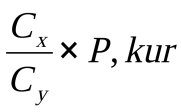  - mazākā gala cena;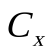  - vērtējamā piedāvājuma gala cena;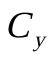  - maksimālais punktu skaits cenai P = 58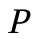 Kritērijam “Garantijas termiņš” komisija vērtēs sadalot maksimālo garantijas termiņu (36 mēneši) 3 daļās. Maksimālais piešķiramo punktu skaits ir 12 (divpadsmit) punkti. Punkti tiks piešķirti atbilstoši sekojošiem garantijas termiņiem:36 mēneši – 12 punkti;No 31 mēneši līdz 35 mēneši (ieskaitot)  – 8 punkti;No 24 mēneši 30 mēneši – 4 punkti.Kritērijam “Defektu novēršanas termiņš garantijas periodā” komisija vērtēs sadalot maksimālo defektu novēršanas termiņu (12 dienas) 3 daļās. Maksimālais piešķiramo punktu skaits ir 10 (desmit) punkti. Punkti tiks piešķirti atbilstoši sekojošiem remonta termiņiem:līdz 3 dienām (ieskaitot) – 10 punkti;4-8 dienas – 6 punkti;9-12 dienas – 2 punkti;Kritēriju “Piegādes termiņš” komisija vērtēs sadalot maksimālo piegādes termiņu (40 dienas) 3 daļās. Maksimālais piešķiramo punktu skaits ir 20 (divdesmit) punkti. Punkti tiks piešķirti atbilstoši sekojošiem piegādes termiņiem:līdz 20 dienām (ieskaitot)  – 20 punkti;21-30 dienas – 15 punkti;31-40 dienas – 10 punkti.Par saimnieciski izdevīgāko tiks uzskatīts piedāvājums, kurš summā ieguvis lielāko punktu skaitu. IEPIRKUMA LĪGUMA PROJEKTSIepirkuma līguma projekts ir pievienots nolikumam kā 4.pielikums un kalpos par pamatu Līguma noslēgšanai starp Pasūtītāju un Iepirkuma uzvarētāju.PRETENDENTA TIESĪBAS UN PIENĀKUMIPretendenta tiesības:pretendents pirms piedāvājumu iesniegšanas termiņa beigām var grozīt vai atsaukt iesniegto piedāvājumu;iesniegt komisijai pieprasījumu izskaidrot iepirkuma nolikumu, ievērojot iepirkuma nolikuma 1.8.2.apakšpunktā minētos termiņus;pretendents, iesniedzot piedāvājumu, var pieprasīt apliecinājumu tam, ka piedāvājums saņemts ar norādi par piedāvājuma saņemšanas laiku;iepirkuma nolikuma noteikumus vai iepirkuma komisijas darbību iepirkumu procedūras norises laikā pretendentam ir tiesības apstrīdēt iepirkumu regulējošo normatīvo aktu noteiktajā kārtībā.Pretendenta pienākumi:ievērot visus iepirkuma nolikumā minētos noteikumus;pretendents savu piedāvājumu paraksta un iepirkumam iesniedz rakstveidā, kā arī nodrošina to, lai piedāvājumā ietvertā informācija nebūtu pieejama līdz tā atvēršanas brīdim. Kad piedāvājumu iesniegšanas termiņš ir beidzies, pretendents vairs nedrīkst savu piedāvājumu labot vai papildināt;sniegt papildu informāciju par iepirkumam iesniegto piedāvājumu un iepirkuma komisijas norādītajā laikā iesniegt nepieciešamos dokumentus, ja šādu informāciju piedāvājuma izvērtēšanai pieprasa iepirkuma komisija.LĒMUMA PAR IEPIRKUMA REZULTĀTIEM PIEŅEMŠANAKomisija nolikuma 6.punktā noteiktajā kārtībā nosaka iepirkuma uzvarētāju, kuram piešķir tiesības noslēgt līgumu ar Pasūtītāju. Tiesības slēgt līgumu tiek piešķirtas tikai kvalificētam pretendentiem. Ja iepirkumam nav iesniegti vai iesniegtie piedāvājumi neatbilst nolikuma prasībām, komisija pieņem lēmumu par iepirkuma izbeigšanu neizvēloties nevienu piedāvājumu.Motivētu lēmumu slēgt līgumu vai izbeigt iepirkumu, neizvēloties nevienu piedāvājumu, komisija pieņem ar vienkāršu balsu vairākumu, ja sēdē piedalās vismaz divas trešdaļas no komisijas locekļiem.Triju darbdienu laikā pēc lēmuma pieņemšanas pasūtītājs informē visus pretendentus par iepirkumā izraudzīto pretendentu. sniedz tiem Publisko iepirkumu likuma 9.panta trīspadsmitajā daļā minēto lēmumā norādāmo informāciju vai nosūta minēto lēmumu, kā arī savā pircēja profilā nodrošina brīvu un tiešu elektronisku piekļuvi šim lēmumam.Ja izraudzītais pretendents atsakās slēgt līgumu ar pasūtītāju, pasūtītājs ir tiesīgs izvēlēties nākamo piedāvājumu, kas tika novērtēts kā nākamais saimnieciski visizdevīgākais.PIELIKUMI1. pielikums – Tehniskais un finanšu piedāvājums 2. pielikums - Pieteikuma vēstule3.pielikums – Iepirkuma līguma projektsIepirkuma komisijas priekšsēdētājsRīgas 1. speciālā internātpamatskolas - attīstības centradirektora vietnieks administratīvi saimnieciskajā darbā __________________ Ēriks StreičsRīgā, 2019.gada ____________________1. pielikumsIepirkuma “Mēbeļu piegādeRīgas 1. speciālajai internātpamatskolai –attīstības centram” nolikumam.Identifikācijas Nr. R1SIPS2019/1Tehniskais un finanšu piedāvājums2. pielikumsIepirkuma “Mēbeļu piegādeRīgas 1. speciālajai internātpamatskolai –attīstības centram” nolikumam.Identifikācijas Nr. R1SIPS2019/1Pieteikums par piedalīšanos  iepirkumā “Mēbeļu piegāde Rīgas 1. speciālajai internātpamatskolai - attīstības centram”identifikācijas Nr.R1SIPS2019/1”Pretendents________________________________________________________________Pretendenta  nosaukums			Reģistrācijas numurs________________________________________________________________Nodokļu  maksātāja  kods________________________________________________________________Pretendenta bankas rekvizīti________________________________________________________________Pretendenta  adrese, tālruņa (faksa) numuritā______________________________________________________personā  Pretendenta  vai pilnvarotās personas amats, vārds un uzvārds (personas kods __________________)ar šī pieteikuma iesniegšanupiesakās piedalīties iepirkumā “Mēbeļu piegāde Rīgas 1. speciālajai internātpamatskolai - attīstības centram”, identifikācijas Nr. R1SIPS2019/1apņemas ievērot iepirkuma nolikuma prasības;apliecina, ka ir spējīgs pasūtītājam piegādāt iepirkuma nolikumā prasītās mēbeles;apņemas līguma piešķiršanas gadījumā pildīt visus iepirkuma nolikumam pievienotā līguma projektā noteiktos nosacījumus;atzīst sava pieteikuma un piedāvājuma spēkā esamību līdz iepirkuma nolikumā norādītā piedāvājuma derīguma termiņa beigām;garantē, ka visas sniegtās ziņas ir patiesas;Pretendenta komersanta statuss ir mazais/vidējais uzņēmums.		<neatbilstošo nosvītrot>______________________					Paraksts	Z.v.3.pielikumsIepirkuma “Mēbeļu piegādeRīgas 1. speciālajai internātpamatskolai –attīstības centram” nolikumam.identifikācijas Nr. R1SIPS2019/1IEPIRKUMA LĪGUMSŠis Iepirkuma līgums (turpmāk – Līgums) regulē attiecības starp PASŪTĪTĀJU un PIEGĀDĀTĀJU (kopā – Līdzēji), kurš uzvarējis iepirkumā “Mēbeļu piegāde Rīgas 1. speciālajai internātpamatskolai - attīstības centram” identifikācijas Nr. R1SIPS2019/1. (turpmāk – Iepirkums) PIEGĀDĀTĀJS uzņemas izpildīt Līgumā noteiktās PIEGĀDĀTĀJA saistības un tam ir Līgumā noteiktās PIEGĀDĀTĀJA tiesības, 1. LĪGUMA PRIEKŠMETSPIEGĀDĀTĀJS pārdod un piegādā mēbeles atbilstoši specifikācijai, kas norādīta Iepirkuma nolikuma 1.pielikumā, bet PASŪTĪTĀJS pērk šīs mēbeles saskaņā ar šī Līguma nosacījumiem. Piegādātajām mēbelēm jāatbilst Tehniskās specifikācijas prasībām. PIEGĀDĀTĀJS nodrošina mēbeļu garantijas remontus.PIEGĀDĀTĀJS pasūtījuma izpildi veic līdz 2019.gada _______________Mēbeļu piegādes adrese: Ģertrūdes iela 18, Rīgā, LV- 1011.MAKSĀJUMI UN NORĒĶINU KĀRTĪBAMēbeļu cena tiek noteiktas atbilstoši piegādātāja iesniegtajam finanšu piedāvājumam Iepirkuma pieteikumā.Mēbeļu gala cena, ietver transportēšanas un uzstādīšanas izmaksas līdz Ģertrūdes ielai 18, Rīgā, lai nodrošinātu mēbeļu pilnīgu gatavību lietošanai. Par piegādātajām mēbelēm PASŪTĪTĀJS norēķināsies 15 (piecpadsmit) dienu laikā pēc Līguma izpildes samaksājot PIEGĀDĀTĀJAM Līguma kopējo summu. Piegādātājs sagatavo un iesniedz Pasūtītājam apmaksai rēķinu elektroniskā formātā atbilstoši Rīgas pilsētas pašvaldības portālā www.eriga.lv, sadaļā “Rēķinu iesniegšana” norādītajai informācijai par elektroniskā rēķina formātu.Piegādātājam ir pienākums pašvaldības portālā www.eriga.lv sekot līdzi iesniegtā rēķina apstrādes statusam.Ja Piegādātājs ir iesniedzis nepareizi aizpildītu un/vai Līguma nosacījumiem neatbilstošu rēķinu, Pasūtītājs šādu rēķinu apmaksai nepieņem un neakceptē. Piegādātājam ir pienākums iesniegt atkārtoti pareizi un Līguma nosacījumiem atbilstoši aizpildītu rēķinu. Šādā situācijā rēķina apmaksu termiņu skaita no dienas, kad Piegādātājs ir iesniedzis atkārtotu rēķinu.Par līguma ietvaros piegādātajām mēbelēm Pasūtītājs norēķināsies 15 (piecpadsmit) kalendāro dienu laikā pēc mēbeļu piegādes un rēķina saņemšanasMĒBEĻU KVALITĀTE UN GARANTIJASPiegādātajām precēm jāatbilst iesniegtajām Tehniskā piedāvājumā norādītajām minimālajām tehniskajām prasībām. Preču kvalitātei jāatbilst pieņemtajiem standartiem, kā arī obligātajām prasībām ekspluatācijas un vides drošības jomā, t.i., piegādātājs nodrošina, ka pircējam piegādātās preces ir kvalitatīvas, derīgas lietošanai, drošas un nerada apdraudējumu pircēja mantai, kā arī personu veselībai un dzīvībai un atbilst Latvijas Republikas normatīvo aktu prasībām un tās tiek lietotas saskaņā ar preces instrukcijā noteikto.Mēbeļu garantijas termiņš, kas sākas no mēbeļu pieņemšanas - nodošanas akta parakstīšanas dienas, ir norādīts Tehniskajā un finanšu piedāvājumā (Iepirkuma nolikuma 1.pielikumā).MĒBEĻU PIEGĀDEPIEGĀDĀTĀJS  piegādā un nodod mēbeles PASŪTĪTĀJAM Rīgā, Ģertrūdes ielā 18.PASŪTĪTĀJA pilnvarotā persona, saņemot no PIEGĀDĀTĀJA mēbeles, pārbauda tās atbilstību Tehniskās specifikācijas prasībām. Par mēbeļu nodošanu un saņemšanu tiek sastādīts mēbeļu pieņemšanas - nodošanas akts (Piegādes apliecinājums). Ja mēbelēm tiek konstatēti trūkumi/bojājumi, tiek sastādīts akts, kurā norāda konstatētos trūkumus/bojājumus un to novēršanas termiņus. PIEGĀDĀTĀJAM uz sava rēķina jānovērš šie trūkumi/bojājumi vai jāapmaina mēbeles pret identiskām. Pēc trūkumu/bojājumu novēršanas PIEGĀDĀTĀJS uzaicina PASŪTĪTĀJU uz atkārtotu mēbeļu pieņemšanu.LĪGUMA TERMIŅŠ UN LĪGUMA IZBEIGŠANALīgums no tā parakstīšanas brīža.Līgums ir spēkā līdz brīdim, kad LĪDZĒJI ir pilnībā izpildījuši šī Līguma saistības. PIEGĀDĀTĀJAM ir tiesības vienpusēji izbeigt Līgumu un pieprasīt PASŪTĪTĀJAM no tā izrietošo saistību izpildi, ja:PASŪTĪTĀJS kavē šajā Līgumā paredzēto maksājumu veikšanu vairāk par 30 (trīsdesmit) dienām no norēķinu termiņa pēdējās dienas;PASŪTĪTĀJAM ir tiesības vienpusēji izbeigt šo Līgumu pirms termiņa, ja:PIEGĀDĀTĀJS nepiegādā mēbeles PASŪTĪTĀJAM vairāk par 30 (trīsdesmit) dienām no Iepirkumā norādītā termiņa.Vienpusēji izbeidzot šo Līgumu, par to pārējie LĪDZĒJI jāinformē 10 (desmit) dienas iepriekš.LĪDZĒJU ATBILDĪBAŠajā Līgumā noteikto saistību neizpildīšanas gadījumā PIEGĀDĀTĀJS atlīdzina PASŪTĪTĀJAM visus zaudējumus, bet Līgumā noteiktajos gadījumos maksā arī līgumsodus, kuru summas netiek ieskaitītas zaudējumu segšanai.Par maksājumu termiņu neievērošanu LĪDZĒJS, kurš nokavējis maksājumu termiņu, maksā LĪDZĒJAM, kuram jāsaņem maksājums, līgumsodu 1% apmērā no nesamaksātā summas par katru nokavēto dienu, bet ne vairāk par 10% no nokavētā maksājuma.Par Apstiprinātajā pasūtījumā norādītā mēbeļu piegādes termiņa kavējumu PIEGĀDĀTĀJS maksā PASŪTĪTĀJAM līgumsodu 1% apmērā no kopējās līguma summas par katru nokavēto dienu, bet ne vairāk par 10% no kopējās līguma summas.Ja PIEGĀDĀTĀJS neievēro bojājumu defektu novēršanas termiņu, tas maksā PASŪTĪTĀJAM līgumsodu EUR 100,00 (viens simts euro) par katru nokavējuma dienu.Līgumsoda samaksa neatbrīvo LĪDZĒJUS no to pienākumu izpildes, kā arī ar savu darbību nodarīto zaudējumu atlīdzināšanas saskaņā ar šo Līgumu un spēkā esošajiem normatīvajiem aktiem.NEPĀRVARAMA VARANeviens no LĪDZĒJIEM nav atbildīgs par savu saistību neizpildi saskaņā ar Līgumu, ja šo saistību izpilde nav iespējama nepārvaramas varas (force majeure) apstākļu dēļ. Ar nepārvaramas varas apstākļiem saprot apstākļus, kurus LĪDZĒJI nevar ietekmēt un par ko viņi nevar būt atbildīgi, kā karu, blokādi, embargo, eksporta un importa aizliegumu, dabas stihijas, valsts vai pašvaldību institūciju lēmumus un citus ārkārtēja rakstura apstākļus, kurus LĪDZĒJI nevarēja paredzēt Līguma izpildes laikā. Šie apstākļi ir par pamatu saistību izpildes termiņa pagarināšanai par periodu, kurā pastāv nepārvaramas varas radītie apstākļi vai arī LĪDZĒJU atbrīvošanai no saistību izpildes.Darbaspēka nepietiekamība un materiālu trūkums netiek atzīti par nepārvaramas varas gadījumiem.LĪDZĒJAM, kuram kļuvis neiespējami izpildīt saistības minēto iemeslu dēļ, ir pienākums paziņot rakstiski pārējiem LĪDZĒJIEM 3 (trīs) darba dienu laikā par šādu apstākļu rašanos un to apstiprināšanai jāiesniedz kompetentas iestādes izziņa. Ja šāds paziņojums  tiek izdarīts pēc 3 (trīs) darba dienām, tad LĪDZĒJAM nav tiesību vēlāk atsaukties uz traucējošiem apstākļiem.Ja nepārvaramas varas radīto apstākļu dēļ līgums nedarbojas vairāk par 60 (sešdesmit) dienām, katram no LĪDZĒJIEM ir tiesības atteikties no Līguma saistību izpildes, par to brīdinot pārējos LĪDZĒJUS. Šajā gadījumā neviens no LĪDZĒJIEM nevar prasīt zaudējumu atlīdzību, kas radušies līguma izbeigšanas dēļ. LĪGUMA NOTEIKUMILĪDZĒJI apņemas nodrošināt konfidencialitāti un neizpaust trešajām personām informāciju par LĪDZĒJU darbību, kas tiem kļuvusi zināma, pildot šo Līgumu, izņemot, ja šādu informāciju pieprasa iestādes un/vai amatpersonas, kurām šādas tiesības noteiktas spēkā esošajos normatīvajos aktos vai šādu informāciju pieprasa ar LĪDZĒJU saistītās sabiedrības.PIEGĀDĀTĀJS nav tiesīgs nodot savas saistības un tiesības trešajām personām bez PASŪTĪTĀJA rakstiskas piekrišanas.Jebkuras izmaiņas šī Līguma noteikumos ir spēkā tikai tad, ja tās būs noformētas rakstiski un ja tās parakstīs abi LĪDZĒJI. Ja spēku zaudē kāds no Līguma nosacījumiem, tas neietekmē pārējo nosacījumu spēkā esamību. Ja tas būtiski ietekmē LĪDZĒJU stāvokli, LĪDZĒJI vienojas par tālākiem Līguma turpināšanas noteikumiem vai arī par Līguma izbeigšanu.Pēc Līguma parakstīšanas visas iepriekšējās sarunas un sarakste par šī līguma priekšmetu, kas bija līdz līguma spēkā stāšanās brīdim, zaudē spēku. Tās līgumattiecības, kuras nav atrunātas šī Līguma tekstā, tiek regulētas saskaņā ar Latvijas Republikā spēkā esošajiem normatīvajiem aktiem.LĪDZĒJI apņemas risināt iespējamās domstarpības sarunu ceļā, bet ja tās nav iespējams atrisināt 30 (trīsdesmit) dienu laikā no strīda rašanās brīža, tās izšķiramas Latvijas Republikas tiesā Latvijas Republikas normatīvajos aktos noteiktajā kārtībā.Visiem paziņojumiem, kuri tiks sagatavoti saskaņā ar šo līgumu, jābūt rakstiskā veidā un tos jāpiegādā personīgi, pa pastu, pa elektronisko pastu vai kurjerpastu uz šajā līgumā norādītajām adresēm, ievērojot sekojošus nosacījumus:Jebkurš personīgi, pa elektronisko pastu vai pa faksu nosūtīts paziņojums ir uzskatāms par saņemtu nākošajā dienā pēc nosūtīšanas.Ja ir nosūtīšanas pierādījums, jebkurš pa pastu vai kurjerpastu nosūtīts paziņojums ir uzskatāms par saņemtu pēc trīs dienām no tā nosūtīšanas dienas.LĪDZĒJU rekvizītu nomaiņas gadījumā LĪDZĒJI apņemas viens otru par to brīdināt 10 (desmit) darba dienu laikā. Ja tas netiek darīts, LĪDZĒJI uzskata, ka nosūtītā korespondence ir saņemta.Šis Līgums ir saistošs jebkuram LĪDZĒJU tiesību un saistību pārņēmējam, pilnvarotām personām, kā arī personām, kas rīkojas LĪDZĒJU vārdā. Šī Līguma neatņemama sastāvdaļa ir PASŪTĪTĀJA izsludinātā iepirkuma “Mēbeļu piegāde Rīgas 1. speciālajai internātpamatskolai - attīstības centram” identifikācijas Nr. R1SIPS2019/1 nolikums, PIEGĀDĀTĀJA Iepirkuma pieteikumsLīguma nodaļu nosaukumi izmantoti teksta pārskatāmībai un, tie nevar tikt izmantoti Līguma noteikumu interpretācijai un skaidrošanai.LĪDZĒJU REKVIZĪTI UN PARAKSTIPASŪTĪTĀJS:	PIEGĀDĀTĀJS:Rīgas pilsētas pašvaldībaRātslaukums 1, Rīga, LV-1050.Reģ.nr. 90011524360Luminor Banka ASKods: NDEALV2XKonts LV23NDEA0021000716060PVN REĢ.NR. LV90011524360IKSD Rīgas 1. speciālā internātpamatskola- attīstības centrsAdrese: Ģertrūdes iela 18, Rīgā, LV- 1011________________________________<paraksts>                       Vārds Uzvārds PIEGĀDĀTĀJS:__________________________________Reģistrācijas Nr. Juridiskā adrese: PVN reģ.Nr.:Banka:Kods: Konts:__________________________________<paraksts>                       Vārds Uzvārds KritērijiMaksimālais punktu skaitsMēbeļu cena58Garantijas termiņš12Defektu novēršanas termiņš garantijas periodā10Piegādes termiņš20Maksimālais iespējamais kopējais punktu skaits100